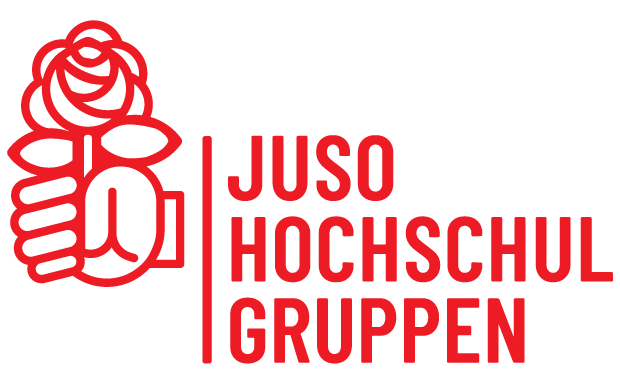 Antrag an das Studierendenparlament für die 07. ordentliche Sitzung am 23.01.2020Antragsteller*in:    Juso HSG
Ansprechperson:    Lorena Puqja, Robin SchäferDas Studierendenparlament möge beschließen:
Die Gültigkeitsdauer des Passwortes für die ZIM-Kennung soll in Zukunft für einen längeren Zeitraum gültig sein, im besten Falle ganz abgeschafft werden. Darüber hinaus sollten bei der Erstellung des Passwortes alle gängigen Sonderzeichen und Zahlen verwendet werden können.

Begründung:Die Sicherheit der Daten und Informationen von Universitätsangehörigen nehmen einen hohen Stellenwert ein. Durch häufiges Wechseln der Passwörter tendieren die Nutzer*innen eher dazu, kürzere und schwächere Passwörter zu verwenden, welche leichter automatisiert entschlüsselt werden können. IT-Sicherheitsexpert*innen raten den Betreiber*innen von IT-Strukturen deshalb seit längerer Zeit dazu, auf willkürliche Verfallsdaten für Passwörter zu verzichten und Nutzer*innen stattdessen anzuhalten, längere, dafür aber besser zu merkende Passwörter zu verwenden (beispielsweise ganze Sätze anstatt schwer zu merkender Zeichenkombinationen). Dieser Empfehlung möchte der Antrag Folge leisten. 

Vorarbeit:Recherche: Federal Trade Commission - Time to rethink mandatory password changes:https://www.ftc.gov/news-events/blogs/techftc/2016/03/time-rethink-mandatory-password-changes letzter Aufruf: 15.01.2020 22:11 UhrSANS Security Awareness - Time for Password Expiration to Die:https://www.sans.org/security-awareness-training/blog/time-password-expiration-dieletzter Aufruf: 15.01.2020 22:11 UhrHeise online - "Ändere-dein-Passwort-Tag": Pro und Contra Passwortwechsel:https://www.heise.de/security/meldung/Aendere-dein-Passwort-Tag-Pro-und-Contra-Passwortwechsel-3613327.html letzter Aufruf: 15.01.2020 22:12 UhrE-Mail Verkehr mit Prof. Dr. Kosch, welcher die Antragsidee an das ZIM weitergeleitet hat. Es kam zu einem Austausch zwischen Prof. Dr. Kosch und Thomas Simon. Die Idee wurde von beiden Seiten begrüßt. Auf ein bestimmtes Intervall der Passwortänderung wollten sie sich nicht festlegen, da das einer gesonderten Diskussion bedarf.Ausführung: Der beschlossene Antrag soll von den studentischen Beauftragten für Datenschutz und Digitalisierung im IT-Beirat eingebracht werden. Diese sollen uns über den weiteren Verlauf in regelmäßigen Abständen informieren. Frist:Der vorliegende Antrag wurde am 15.01.2020 an das Präsidium verschickt und lag somit fristgerecht vor.